QUELLES FAMILLES! – Les insulaires (extrait) Durée : 1 min 53 sFiche apprenant | Niveau débutantPublic ciblé : 13-15 ansObjectif principal : vivre en français au quotidien La vidéo est disponible sur tv5unis.ca/francolabCONCEPTLa comédienne Eve Landry part à la rencontre de familles atypiques qui ont choisi de vivre autrement. Soucieuse d’offrir le meilleur avenir à ses enfants, Eve s’inspire d’individus audacieux qui redéfinissent la vie familiale.Synopsis de l’extraitEve et les enfants visitent l’île en vélo avant d’aller à l’école. Ils discutent de la vie sur l’île et parlent des infrastructures à leur disposition.ThÈmesL’organisation d’une ville, d’un village : l’école, l’autobus, le bureau de poste, la caisse/la banque, l’hôpital/le dispensaire, le poste de police, etc.ObjectifsObjectifs pragmatiques :Enrichir son vocabulaireEmployer ses stratégies de compréhension oraleÉcrire des phrases simples au présent à partir d’un exempleFaire un mini-reportage sur son quartier Objectifs linguistiques :Donner des directions Enrichir son vocabulaire sur les lieux d’un village et ce que l’on fait dans ces lieux  Objectifs socioculturels :Se familiariser avec la géographie de l’Île d’AnticostiEn savoir plus sur la vie sur une petite îleLes pistes de correction et les corrigés sont indiqués en caractères gras dans les activités. Activité  1 Pour commencerVocabulaireApproche enseignantDistribuez la fiche de lexique. Invitez les apprenants à trier les éléments d’un village dans la bonne colonne en écrivant le mot de la banque. Ensuite, invitez-les à ajouter les noms d’autres bâtiments et moyens de transport qu’ils connaissent.Corrigés / Pistes de correctionAvant de voir la vidéo, place les éléments dans la bonne colonne.une caisse (une banque) – un vélo – un dispensaire – un bureau de poste – un autobus scolaire – un camion Ajoute d’autres bâtiments ou moyens de transport que tu connais.Activité  2 ÉcouteCompréhension écrite et compréhension oraleApproche enseignantInvitez les apprenants à visionner la vidéo quelques fois et à répondre aux questions à choix multiples. Expliquez qu’il pourrait y avoir plusieurs bonnes réponses par question. Vous pouvez ralentir le débit de la vidéo au besoin (dans les paramètres de la vidéo, puis dans « Vitesse »).CorrigésSur Anticosti, les enfants vont à l’école en… Dans la vidéo, Eve va à l’école avec les enfants en vélo et le père des enfants explique que les élèves prennent l’autobus scolaire.  Anticosti est…une rivière.une île.une ville.un village. Vrai ou faux? Tous les habitants d’Anticosti se connaissent.Vrai Faux Le papa de la famille a… Ça prend combien de temps pour arriver à l’école?Moins de 5 minutes.Entre 7 et 10 minutes.Plus de 15 minutes.7 à 10 heures.Sur Anticosti, il n’y a pas… de poste de police.de banque.de dispensaire.d'hôpital. Vrai ou faux? La famille Perrault se sent en sécurité.Vrai Faux Vrai ou faux? L’île d’Anticosti est un bon endroit pour vivre en famille.VraifauxActivité  3 ÉcouteCompréhension orale, production écriteApproche enseignantDemandez aux apprenants de lire les descriptions. Demandez-leur de cocher la colonne de la personne ou des personnes qui y correspondent. Faites un retour en grand groupe. CorrigésQui est-ce? Lis les descriptions et coche la ou les personnes qui y correspondent.Activité  4Production écriteApproche enseignantObjectif : Utiliser des verbes conjugués au présent et la préposition appropriée dans une phrase.Écrivez l’exemple au tableau : On regarde un film au cinéma.Ensuite, demandez aux apprenants d’identifier le verbe dans la phrase et soulignez-le. Puis, demandez-leur d’identifier la préposition et soulignez-la. Finalement, demandez-leur d’identifier le bâtiment dans la phrase et soulignez-le.On regarde un film au cinéma.Invitez les élèves à écrire des phrases au présent et le pronom « on » pour expliquer où on peut faire l’activité indiquée. Vous pouvez également revoir les accords de la préposition « à » avec les élèves afin d’écrire des phrases grammaticalement correctes.Pistes de correctionQue fait-on dans certains bâtiments d’une ville ou d’un village? Écris une phrase avec le verbe au présent et le bâtiment dans lequel on fait l’action. Utilise les exemples pour t’aider.Par exemple : (regarder un film) On regarde un film au cinéma.un garage – un restaurant – un dispensaire – un centre de loisirs – un bureau de poste – une école – une épicerie – une banque – un théâtre – une pharmacie – une caserne de pompier(apprendre) On apprend à l’école.(réparer sa voiture) On répare sa voiture au garage.(envoyer une lettre) On envoie une lettre au bureau de poste.(déposer de l’argent) On dépose de l’argent à la banque.(manger) On mange au restaurant.(acheter des fruits) On achète des fruits à l’épicerie.(voir un spectacle) On voit un spectacle au théâtre.(jouer au basketball) On joue au basketball au centre de loisirs. (voir un médecin) On voit un médecin au dispensaire.(acheter des médicaments) On achète des médicaments à la pharmacie.Activité  5 Production orale, production écriteApproche enseignantDemandez aux apprenants de dessiner le plan d’un village fictif. Demandez-leur de lire l’exemple et de le suivre. Vous pouvez leur demander d’ajouter les sites touristiques à voir ou simplement leur demander d’indiquer les services les plus importants du village.Lorsque le plan est prêt, invitez les apprenants à numéroter les bâtiments importants dans la ville et à créer une légende en suivant l’exemple sur la fiche apprenant. Demandez-leur de décrire les services offerts dans chaque bâtiment.En binômes, les apprenants utilisent leur carte pour donner des directives. Demandez-leur de partager leur carte avec leur partenaire (pour que Personne A ait la carte créée par Personne B). Ensuite, chacun son tour, les apprenants posent des questions pour demander des directions pour se déplacer d’un lieu à un autre suivant l’exemple. Invitez-les à utiliser la banque de mots pour les aider à indiquer correctement des directions.Activité  6 Pour aller plus loinProduction écrite, production oraleApproche enseignantInvitez les apprenants à faire un mini-reportage sur leur propre communauté (ou un quartier de leur ville ou village). Demandez-leur de penser à présenter les informations demandées sur la fiche apprenant et invitez-les à répondre aux questions dans leur reportage. Présenter l’exemple ci-dessous, si vous le souhaitez. Les apprenants peuvent faire leur mini-reportage en format vidéo ou en classe, mais demandez-leur de prendre ou de trouver des photos des endroits qu’ils présentent.Pistes de correctionFais un mini-reportage sur ta communauté (ta ville/ton village) et présente les informations suivantes : la nature autour (ex. les parcs, les rivières, l’océan, la mer, la forêt, etc.)les bâtiments et ce qu’on fait dedans (ex. On achète des médicaments à la pharmacie.)Réponds à ces questions :Est-ce que tu te sens en sécurité dans cet endroit? Pourquoi ou pourquoi pas? (il y a un poste de police, toute la communauté se connaît, etc.) Quels sont les moyens de transport utilisés dans la ville? (ex. : On se déplace en vélo. On se déplace en autobus. Etc.)Qu’est-ce que tu aimes faire dans ta communauté?Je vous présente mon quartier de XXX. Ici, j’aime jouer au soccer et promener mon chien. Il y a beaucoup d’espaces naturels qui l’entourent. Il y a un petit lac et des parcs. Voici le bureau de poste où j’envoie des lettres. Voici l’hôpital où je suis soigné(e). Voici le cinéma où je vois des films. Voici la banque où je dépose mon argent. Voici mon restaurant préféré où je mange des sushis. Je me sens en sécurité, car il y a une caserne de pompier à côté de chez moi.J’utilise une voiture et un vélo pour me déplacer. Parfois, je prends le train pour visiter le centre-ville. J’adore aller au centre de loisirs pour faire des activités avec mes amis. Voici mon quartier. Des bâtimentsDes moyens de transportUne caisseUn dispensaireUn bureau de posteUn véloUn autobus scolaireUn camionDes bâtimentsDes moyens de transportUne écoleUn restaurantUne bibliothèqueUne voiture/une automobileUne motocycletteUn autobus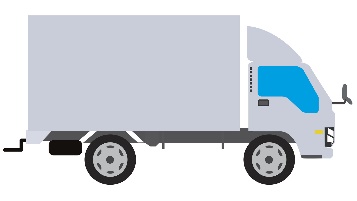 camion.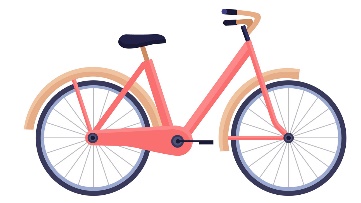 vélo.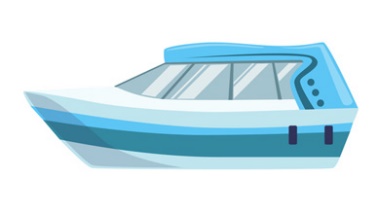 bateau.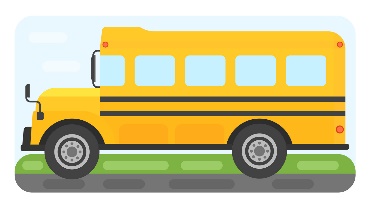 autobus scolaire.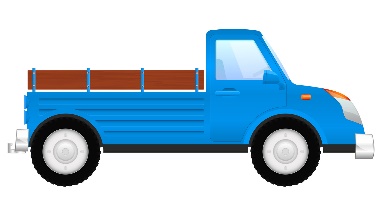 un camion.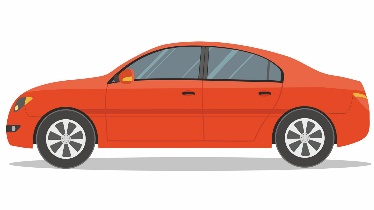 une voiture.DescriptionsEveÉric, le papaLe filsaînéLa fille aînée1Cette personne accompagne les enfants en vélo.X2Ces personnes (deux) vont à l’école.XX3Cette personne ne s’inquiète pas pour ses enfants sur l’île d’Anticosti.X4Cette personne ne barre pas les portes de son camion.X5Cette personne demande ce que la famille fait dans son temps libre.X6Cette personne aime aller voir ses amis et faire des cabanes.X7Cette personne pense qu’il y a un bon dispensaire sur l’île Anticosti.X8Cette personne parle avec les enfants au bord de l’eau.X